Министерство образования Московской области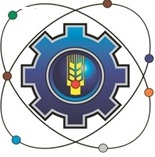 Государственное бюджетное профессиональное образовательное учреждение Московской области «Щелковский колледж» (ГБПОУ МО «Щелковский колледж»)РАБОЧАЯ ПРОГРАММА ПРЕДДИПЛОМНОЙ ПРАКТИКИ по специальности (профессии) среднего профессионального образования23.02.03 ТЕХНИЧЕСКОЕ ОБСЛУЖИВАНИЕ И РЕМОНТ АВТОМОБИЛЬНОГО ТРАНСПОРТА20     г СОДЕРЖАНИЕ ОБЩАЯ ХАРАКТЕРИСТИКА РАБОЧЕЙ ПРОГРАММЫ ПРЕДДИПЛОМНОЙ ПРАКТИКИ								         3 СТРУКТУРА И СОДЕРЖАНИЕ ПРЕДДИПЛОМНОЙ ПРАКТИКИ			3 УСЛОВИЯ РЕАЛИЗАЦИИ ПРОГРАММЫ    				4 КОНТРОЛЬ И ОЦЕНКА РЕЗУЛЬТАТОВ ПРЕДДИПЛОМНОЙ ПРАКТИКИ	 	 6ОБЩАЯ ХАРАКТЕРИСТИКА РАБОЧЕЙ ПРОГРАММЫ ПРЕДДИПЛОМНОЙ ПРАКТИКИ Область применения программырабочая программа преддипломной практики является частью образовательной программы СПО в соответствии с ФГОС СПО по специальности 23.02.03 ТЕХНИЧЕСКОЕ ОБСЛУЖИВАНИЕ И РЕМОНТ АВТОМОБИЛЬНОГО ТРАНСПОРТАЦели и планируемые результаты преддипломной практикиПреддипломная практика направлена на углубление первоначального практического опыта обучающегося, развитие общих и профессиональных компетенций, проверку его готовности к самостоятельной трудовой деятельности, а также на подготовку к выполнению выпускной квалификационной работы в организациях различных организационно-правовых форм.В результате прохождения преддипломной практики студент должен приобрести практический опыт:выполнения обязанностей среднего инженерно-технического персонала в одном из ведущих цехов предприятия, и работы в отдельных подразделениях предприятий.При разработке основной профессиональной образовательной программы СПО (ОПОП СПО) и планировании преддипломной практики отдельных студентов результаты преддипломной практики конкретизируются на основе: анализа требований соответствующих профессиональных стандартов; анализа актуального состояния и перспектив развития регионального рынка труда. обсуждения с заинтересованными работодателями.Общий объем времени, предусмотренный для преддипломной практики- 8 недельСТРУКТУРА И СОДЕРЖАНИЕ ПРЕДДИПЛОМНОЙ ПРАКТИКИУСЛОВИЯ РЕАЛИЗАЦИИ ПРОГРАММЫМатериально-техническое обеспечениеОборудование и технологическое оснащение рабочих мест:Для проведения преддипломной практики необходимо:- автотранспортное предприятие соответствующее действующим санитарным и противопожарным нормам и требованиям техники безопасности;-станция технического обслуживания грузовых (легковых) автомобилей;-авторемонтное предприятие соответствующее действующим санитарным и противопожарным нормам и требованиям техники безопасности.Организация образовательного процессаПо итогам преддипломной практики проводится промежуточная аттестация в форме отчета и дифференцированного зачёта.  По окончании преддипломной практики руководитель практики от автопредприятия проверяет написанный отчет и пишет заключение-отзыв о работе студента в период практики.Кадровое обеспечение образовательного процессаТребования к квалификации педагогических кадров, осуществляющих руководство практикойРеализация программы ППССЗ обеспечивается педагогическими кадрами, имеющими высшее образование, соответствующее профилю преподаваемой дисциплины (модуля). Преподаватели получают дополнительное профессиональное образование по программам повышения квалификации, в том числе в форме стажировки в профильных организациях не реже 1 раза в 3 года.Преподаватель должен иметь высшее профессиональное образование или среднее профессиональное образование по направлению подготовки "Образование и педагогика" или в области, соответствующей преподаваемому предмету, без предъявления требований к стажу работы, либо высшее профессиональное образование или среднее профессиональное образование и дополнительное профессиональное образование по направлению деятельности в образовательном учреждении без предъявления требований к стажу работы.Мастер производственного обучения должен иметь высшее профессиональное образование или среднее профессиональное образование в областях, соответствующих профилям обучения и дополнительное профессиональное образование по направлению подготовки "Образование и педагогика" без предъявления требований к стажу работы. Требования к опыту работы в области профессиональной деятельности, соответствующей направленности образовательной программы.Опыт деятельности в организациях соответствующей профессиональной сферы является обязательным для преподавателей, отвечающих за освоение обучающимся профессионального учебного цикла. Мастера производственного обучения должны   иметь квалификацию 5-6 разряда по профессии; должны проходить стажировку в профильных организациях, в том числе на базе аккредитованных центров специализированных компетенций не реже 1 раза в 3 года и иметь на 1 - 2 уровня квалификации по профессии рабочего выше, чем предусмотрено ФГОС СПО для выпускников.4. КОНТРОЛЬ И ОЦЕНКА РЕЗУЛЬТАТОВ ПРЕДДИПЛОМНОЙ ПРАКТИКИКонтроль и оценка результатов освоения производственной (преддипломной) практики осуществляется преподавателем в процессе выполнения студентами работ на предприятии(организации), а также сдачи студентом отчета по практике и аттестационного листа.СОГЛАСОВАНОПредставитель работодателя_________«____»____________ 20     г   УТВЕРЖДАЮДиректор ГБПОУ МО «Щелковский колледж»_________ Ф. В. Бубич «____»____________ 20     г№СтруктураСодержаниеОбъемп/п(этапы практики)(виды работ)часов1Организационноезанятие(Выдача путевок на практику, выдачаиндивидуального задания)22Раздел 1 Тема 1.1Характеристика предприятияРаздел 1 Изучение работы предприятия  Тема 1.1Характеристика предприятияХарактеристика и структура предприятияОсновные нормативные документы предприятияВиды работОзнакомление с нормативными документами, должностными инструкциями163Раздел 2 Выполнение обязанностей дублёров специалистов Тема 2.1Устройство ипринцип работыавтомобильноготранспортаУстройство и принцип работыавтомобиляУстройство и принцип работыагрегатов и узлов автомобиляВиды работРазборка и сборка узлов и агрегатовавтомобиля364Тема 2.2Организация ипроведение работпо ТО и ремонтуавтомобильноготранспортаРаботы по ТО и ремонту автомобиляЕО, ТО-1, ТО-2, текущий ремонт,капитальный .ремонт Периодичность425Раздел 3 Выполнение работ, связанных свыполнением выпускнойквалификационной работы(дипломной работы)366Раздел 4 Оформление отчётных документов поПрактикеТема 4.1Требования коформлению иоформлениеотчёта попрактикеУстановленная форма отчетности.Соответствие отчета темеВиды работПроверка правильности оформленияотчета, консультации по оформлениюотчетности.Проверка соответствия отчетаиндивидуальному заданию.67ИтоговаяАттестацияДифференцированный зачетСдача отчета в соответствии синдивидуальным заданием и поустановленной форме6ВсегоВсегоВсего144 часа(4 недели)